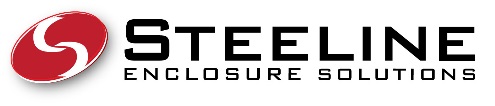 In July 2010, the United States Congress passed legislation mandating supply chain due diligence and public disclosure related to the sourcing of certain minerals in the Democratic Republic of Congo (“DRC”) or adjoining countries (“Conflict Minerals”)Steeline Enclosure Solutions is committed to legal and ethical compliance in all its business practices and will comply with this legislation, along with all related implementing regulations issued by the SEC or other agencies.At this time, we are not aware of the use of any Conflict Minerals sourced from listed DRC countries in our products. We will continue to proactively work with industry groups, governmental agencies and our suppliers to verify a conflict free supply chain.